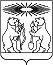 О внесении изменений в постановление администрации Северо-Енисейского района «Об утверждении муниципальной программы «Развитие образования»В соответствии со статьей 179 Бюджетного кодекса Российской Федерации, постановлением администрации Северо-Енисейского района от 29.07.2013 № 364-п «Об утверждении Порядка принятия решений о разработке муниципальных программ Северо-Енисейского района, их формировании и реализации», в целях уточнения объемов финансирования мероприятий муниципальной программы «Развитие образования», руководствуясь статьей 34 Устава Северо-Енисейского района, ПОСТАНОВЛЯЮ:1. Внести в постановление администрации Северо-Енисейского района от29.10.2013 № 566-п «Об утверждении муниципальной программы «Развитие образования (в редакции постановлений администрации Северо-Енисейского района от 07.11.2013 № 584-п, от 18.11.2013 № 638-п, от 29.01.2014 № 24-п, от 27.02.2014 № 68-п, от 25.04.2014 № 154-п, от 03.06.2014 № 230-п, от 27.06.2014 № 282-п, от 08.07.2014 № 302-п, от 18.08.2014 № 392-п, от 02.10.2014 № 478-п, от 21.10.2014 № 508-п, от 13.11.2014 № 550-п, от 01.12.2014 № 478-5, от 21.10.2014 № 592-п, от 22.12.2014 № 663-п, от 24.12.2014 № 674-п, от 20.02.2015 № 48-п, от 20.05.2015 № 168-п, от 24.06.2015 № 306-п, от 13.07.2015 № 382-п, от 27.08.2015 № 513-п, от 28.09.2015 № 593-п, от 13.11.2015 № 678-п, от 08.12.2015 № 786-п,от 17.12.2015 № 820-п, от 25.02.2016 №71-п,от 05.04.2016 № 165-п, от 27.04.2016 № 220-п, от 10.06.2016 № 362-п, от 30.06.2016 г. № 420-п, от 28.07.2016 г. № 504-п, от 02.09.2016 г. № 593-п, от 07.10.2016 № 675-п, от 11.11.2017 № 750-п, от 14.12.2016 № 867-п, от 28.12.2016 № 913-п, от 09.02.2017 № 37-п, от 30.03.2017 № 105-п, от 04.05.2017 № 163-п,от 14.06.2017 №_230-п,от 05.07.2017 № 256-п,от 20.07.2017 № 285-п, от 20.07.2017 № 290-п,от 25.08.2017 № 340-п, от 21.09.2017 № 355-п,от 10.10.2017 № 387-п,12.10.2017 № 395-п, от 01.11.2017 № 415-п, от 01.11.2017 №426-п, от 08.11.2017 № 432-п, от 15.11.2017 №444-п, от 24.11.2017 №455-п,от 05.12.2017 №465-п, от 25.12.2017 №508-п,от 25.12.2017 №509-п,19.01.2018 № 20-п,от 19.01.2018 № 20-п, от 29.01.2018 № 36-п, от 28.02.2018 №65-п, от 06.03.2018 № 71-п, от 17.04.2018 № 115-п, от 18.05.2018 № 154-п, от 31.05.2018 № 170-п, от 07.06.2018 №181-п, от 18.06.2018 №193-п,от 09.07.2018 №210-п, от 31.07.2018 № 232-п, от 10.08.2018 № 250-п, от 17.08.2018 №259-п, от 06.09.2018 № 278-п, от 27.09.2018 № 306-п, от 09.10.2018 № 330-п, от 17.10.2018 № 341-п, от 24.10.2018 №346-п, от 01.11.2018 № 366-п, от 06.11.2018 № 372-п, от 23.11.2018 № 406-п, от 30.11.2018 № 419-п, от 18.12.2018 № 451-п, от 29.12.2018 № 492-п, от 30.01.2019 № 25-п, от 05.02.2019 № 38-п, от 06.03.2019 №76-п, от 21.03.2019 № 95-п, от 08.04.2019 № 117-п, от 30.04.2019 № 156-п, от 24.05.2019 № 178-п, от 14.06.2019 №217-п, от 01.07.2019 № 231-п, от 16.07.2019 №263-п, от 31.07.2019 № 280-п, от 20.08.2019 №306-п, от 04.09.2019 №317-п, от 17.09.2019 №334-п, от 03.10.2019г. №355-п, от 30.10.2019г №392-п, от 31.10.2019 №412-п , от 22.11.2019г.№445-п, ,06.12.2019г № 470-п,16.12.2019г №488-п, от 19.12.2019г. №506-п,от 27.12.2019г. № 530-п, от 28.01.2020г. №29-п, от 05.03.2020г. №80-п, от 11.03.2020г. №95-п, от 27.03.2020г. №109-п, от 22.04.2020 № 150-п, от 06.05.2020г. № 162-п, от 05.06.2020 № 246-п,от 02.07.2020 №282-п, от 22.07.2020 № 295-п, от 25.08.2020 №331-п, от 07.09.2020 № 338-п, от 08.09.2020 №344-п, 25.09.2020 №376-п, от 05.10.2020 №388-п, от 16.11.2020 №513-п, от 27.11.2020 №531-п, от 07.12.2020 №539-п, от 11.12.2020 №544-п, от 22.12.2020 №583-п, от 09.02.2021 №63-п) (далее – постановление), следующие изменения:1) в приложении к постановлению, именуемом «Муниципальная программа «Развитие образования» (далее – муниципальная программа):а) в таблице раздела 1 «Паспорт» строку «Информация по ресурсному обеспечению муниципальной программы, в том числе по годам реализации программы» изложить в следующей редакции:б) абзацы второй-шестой раздела 6 «Информация о ресурсном обеспечении программы» изложить в следующей редакции:«Общий объем финансирования на реализацию муниципальной программы за счет средств бюджетов всех уровней, по прогнозным данным, за период с 2014 по 2023 год, составит 5 883 447 689,85 руб., в том числе за счет:средств федерального бюджета – 108 235 456,91 руб.,средств краевого бюджета – 2 362 325 049,65 руб.,средств бюджета Северо-Енисейского района –   3 344 022 970,92 руб.,внебюджетных источников – 68 864 212,37 руб.»;в) приложение № 1 к паспорту муниципальной программы «Развитие образования» изложить в новой редакции согласно приложению № 1 к настоящему постановлению;г) приложение № 2 к паспорту муниципальной программы «Развитие образования» изложить в новой редакции согласно приложению № 2 к настоящему постановлению;д) в приложении № 1 к муниципальной программе строку «Информация по ресурсному обеспечению подпрограммы, в том числе в разбивке по всем источникам финансирования на очередной финансовый год и плановый период» таблицы раздела 1 «Паспорт подпрограммы 1» изложить в следующей редакции:е) приложение № 2 к подпрограмме «Обеспечение жизнедеятельности образовательных учреждений» изложить согласно приложению № 3 к настоящему постановлению;ж) в приложении № 3 к муниципальной программе строку «Информация по ресурсному обеспечению подпрограммы, в том числе в разбивке по всем источникам финансирования на очередной финансовый год и плановый период» таблицы раздела 1 «Паспорт подпрограммы 3» изложить в следующей редакции: з) приложение №2 к подпрограмме «Сохранение и укрепление здоровья детей» изложить согласно приложению №4 к настоящему постановлению;и) в приложении № 4 к муниципальной программе строку «Информация по ресурсному обеспечению подпрограммы, в том числе в разбивке по всем источникам финансирования на очередной финансовый год и плановый период» таблицы раздела 1 «Паспорт подпрограммы 4» изложить в следующей редакции: к) приложение № 2 к подпрограмме «Развитие дошкольного, общего и дополнительного образования» изложить согласно приложению № 5 к настоящему постановлению;л)  в приложении № 5 к муниципальной программе строку «Информация по ресурсному обеспечению подпрограммы, в том числе в разбивке по всем источникам финансирования на очередной финансовый год и плановый период» таблицы раздела 1 «Паспорт подпрограммы 5» изложить в следующей редакции: м) приложение № 2 к подпрограмме «Обеспечение реализации муниципальной программы» изложить согласно приложению № 6 к настоящему постановлению.2. Опубликовать настоящее постановление в газете «Северо-Енисейский Вестник» и на официальном сайте муниципального образования Северо-Енисейский район www.admse.ru.	3.  Настоящее постановление вступает в силу со дня, следующего за днем его официального опубликования в газете «Северо-Енисейский Вестник».Временно исполняющий полномочияГлавы Северо-Енисейского района,заместитель главы района по финансами бюджетному устройству,руководитель Финансового управления администрации Северо-Енисейского района 			           А.Э. ПерепелицаПриложение № 1 к постановлениюадминистрации Северо-Енисейскогорайона  от  04.03.2021 № 108-п(новая редакция приложения № 1 к паспорту муниципальной программы«Развитие образования», утвержденнойпостановлением администрации Северо-Енисейского района от 29.10.2013 № 566-п)Ресурсное обеспечение муниципальной программы за счет средств бюджета района, в том числе за счет средств, поступивших из бюджетов других уровней бюджетной системы и внебюджетных источников (рублей)Приложение № 2 к постановлениюадминистрации Северо-Енисейскогорайона от  04.03.2021 № 108-п(новая редакция приложения № 2 к паспорту муниципальной программы«Развитие образования», утвержденнойпостановлением администрации Северо-Енисейского района от 29.10.2013 № 566-п)Информация об источниках финансирования подпрограмм, отдельных мероприятий муниципальной программы (рублей)Приложение № 3 к постановлениюадминистрации Северо-Енисейскогорайона от  04.03.2021 № 108-п                                                                                                                                     (новая редакция приложения № 2  к подпрограмме                                                                                                                                                                                                                                «Обеспечение жизнедеятельности образовательных                                                                                                                                                                                                                учреждений» муниципальной программы                                                                                                                                                                                                           «Развитие образования», утвержденной                                                                                                                                                                                                                                   постановлением администрации Северо-Енисейского                                                                                                                                                                                              района от 29.10.2013 № 566-п)Перечень мероприятий подпрограммы «Обеспечение жизнедеятельности образовательных учреждений» с указанием объема средств на их реализацию и ожидаемых результатовПриложение № 4 к постановлениюадминистрации Северо-Енисейскогорайона  от  04.03.2021 № 108-п (новая редакция приложения № 2 к подпрограмме «Сохранение и укрепление здоровья детей» муниципальной программы «Развитие образования», утвержденнойпостановлением администрации Северо-Енисейского района от 29.10.2013 № 566-п)Перечень мероприятий подпрограммы «Сохранение и укрепление здоровья детей» с указанием объема средств на их реализацию и ожидаемых результатов                                                                                                                                   Приложение № 5 к постановлениюадминистрации Северо-Енисейскогорайона  от  04.03.2021 № 108-п(новая редакция приложения № 2 к подпрограмме «Развитие дошкольного,общего и дополнительного образования» муниципальной программы «Развитие образования», утвержденнойпостановлением администрации Северо-Енисейского района от 29.10.2013 № 566-п)Перечень мероприятий подпрограммы «Развитие дошкольного, общего и дополнительного образования» с указанием объема средств на их реализацию и ожидаемых результатов                   Приложение № 6 к постановлениюадминистрации Северо-Енисейскогорайона  от  04.03.2021 № 108-п(новая редакция приложения № 2 к подпрограмме «Обеспечение реализации муниципальной программы» муниципальной программы «Развитие образования», утвержденнойпостановлением администрации Северо-Енисейского района от 29.10.2013 № 566-пПеречень мероприятий подпрограммы «Обеспечение реализации муниципальной программы» с указанием объема средств на их реализацию и ожидаемых результатовАДМИНИСТРАЦИЯ СЕВЕРО-ЕНИСЕЙСКОГО РАЙОНА ПОСТАНОВЛЕНИЕАДМИНИСТРАЦИЯ СЕВЕРО-ЕНИСЕЙСКОГО РАЙОНА ПОСТАНОВЛЕНИЕ«04» марта 2021г.№  108-пгп Северо-Енисейскийгп Северо-Енисейский«Информация по ресурсному обеспечению муниципальной программы, в том числе по годам реализации программы Объем финансирования муниципальной программы составит:5 883 447 689,85 руб., в том числе:по годам реализации:2014 г. – 392 308 570,41 руб.2015 г. – 494 333 759,32 руб.2016 г. – 592 094 970,08 руб.2017 г. – 581 142 333,80 руб.2018 г. – 567 492 301,78 руб.2019 г. – 606 863 250,87руб.2020 г. – 649 904 460,31 руб.2021 г. – 697 756 652,22 руб.2022 г. – 650 372 262,06 руб.2023 г. – 651 179 129,00 руб.Из них:из средств федерального бюджета – 108 235 456,91 руб., в том числе:2014 г. – 0,00руб.2015 г. – 694 000,00 руб.2016 г. – 0,00руб.2017 г. – 0,00руб.2018 г. – 0,00 руб.2019 г. – 0,00 руб.2020 г. – 11 397 187,55 руб.2021 г. -  34 805 724,84 руб.2022г. –  29 612 041,82 руб.2023г. -   31 726 502,70 руб.из средств краевого бюджета – 2 362 325 049,65 руб., в том числе:2014 г. – 163 251 360,94 руб.2015 г. – 172 306 947,79 руб.2016 г. – 223 265 263,24 руб.2017 г. – 217 081 905,00 руб.2018 г. – 233 437 154,00 руб.2019 г. – 272 397 040,73 руб.2020 г. – 267 467 307,53 руб.2021 г. – 270 717 065,16 руб.2022 г. – 270 829 436,75 руб.2023 г. – 271 571 568,51 руб.из средств бюджета Северо-Енисейского района – 3 344 022 970,92 руб.2014 г. – 223 798 289,57 руб.2015 г. – 315 862 621,53 руб.2016 г. – 362 829 706,84 руб.2017 г. – 355 762 875,80 руб.2018 г. – 325 452 570,77 руб.2019 г. – 324 708 459,14 руб.2020 г. – 366 165 323,23 руб. 2021 г. – 385 366 335,73 руб.2022 г. – 343 063 257,00 руб.2023 г. – 341 013 531,30 руб.из внебюджетных источников – 68 864 212,37 руб., в том числе:2014 г. – 5 258 919,90 руб.2015 г. – 5 470 190,00 руб.2016 г. – 6 000 000,00 руб.2017 г. – 8 297 553,00 руб.2018 г. – 8 602 577,00 руб.2019 г. – 9 757 751,00 руб.2020 г. – 4 874 642,00 руб.2021 г. – 6 867 526,49 руб.2022 г. – 6 867 526,49 руб.2023 г. – 6 867 526,49 руб.»;«Информация по ресурсному обеспечению подпрограммы, в том числе в разбивке по всем источникам финансирования на очередной финансовый год и плановый периодОбъем финансирования подпрограммы составит:70 962 068,89 руб., в том числе:по годам реализации:2021 г. – 45 023 538,15 руб.2022 г. – 12 969 265,37 руб.2023 г.-  12 969 265,37руб.Из них:из средств краевого бюджета – 2 160 000,00 руб., в том числе:по годам реализации:2021 г. – 2160 000,00 руб.2022 г. – 0,00 руб.2023 г. – 0,00 руб.из средств бюджета Северо-Енисейского района – 68 802 068,89 руб., в том числе:по годам реализации:2021 г. – 42 863 538,15 руб.2022 г.-  12 969 265,37 руб.2023г. – 12 969 265,37 руб.«;»;«Информация по ресурсному обеспечению подпрограммы, в том числе в разбивке по всем источникам финансирования на очередной финансовый год и плановый периодОбъем финансирования подпрограммы составит:116 422 785,05 руб., в том числе:по годам реализации:2021 г. – 41 006 515,25 руб.2022 г. –38 585 217,25 руб.2023 г. – 36 831 052,55 руб.Из них:из средств федерального бюджета – 26 631 320,57 руб., в том числе:по годам реализации:2021 г. – 9 305 806,84 руб.2022 г. – 8 821 522,56 руб.2023 г. – 8 503 991,17 руб.из средств краевого бюджета – 44 147 079,43 руб., в том числе:по годам реализации:2021 г. – 14 446 793,16 руб.2022 г. – 14 543 077,44 руб.2023 г. –  15 157 208,83 руб.из средств бюджета Северо-Енисейского района – 45 644 385,05 руб., в том числе:по годам реализации:2021 г. – 17 253 915,25 руб.2022 г. – 15 220 617,25 руб.2023 г. – 13 169 852,55 руб.»;«Информация по ресурсному обеспечению подпрограммы, в том числе в разбивке по всем источникам финансирования на очередной финансовый год и плановый периодОбъем финансирования подпрограммы составит:1 624 523 666,80руб., в том числе:по годам реализации:2021 г. – 547 694 622,28 руб.2022 г. – 537 134 006,44 руб.2023 г. – 539 695 038,08 руб.Из них:Из средств федерального бюджета – 69 512 948,79 руб., в том числе:по годам реализации:2021 г. – 25 499 918,00 руб.2022 г. – 20 790 519,26 руб.2023 г. – 23 222 511,53 руб.из средств краевого бюджета –757 809 790,99 руб., в том числе:2021 г. – 251 109 872,00 руб.2022 г. – 253 285 959,31 руб.2023 г. – 253 413 959,68 руб.из средств бюджета Северо-Енисейского района776 598 347,55 руб., в том числе:2021 г. – 264 217 305,79 руб.2022 г. – 256 190 001,38 руб.2023 г. – 256 191 040,38 руб.из внебюджетных источников – 20 602 579,47 руб., в том числе:2021 г. –  6 867 526,49 руб.2022 г. –  6 867 526,49 руб.2023 г. –  6 867 526,49 руб.»;««Информация по ресурсному обеспечению подпрограммы, в том числе в разбивке по всем источникам финансирования на очередной финансовый год и плановый периодОбъем финансирования подпрограммы составит:        182 176 816,54 руб., в том числе по годам реализации:2021 г. – 62 291 074,54 руб.2022 г. – 59 942 871,00 руб.2023 г. – 59 942 871,00 руб.Из них:из средств краевого бюджета – 9 001 200,00 руб., в том числе:2021 г. – 3 000 400,00 руб.2022 г. – 3 000 400,00 руб.2023 г. – 3 000 400,00 руб.из средств бюджета Северо-Енисейского района – 173 175 616,54 руб., в том числе:2021 г. – 59 290 674,54 руб.2022 г. – 56 942 471,00 руб.2023 г. – 56 942 471,00 руб.»»;N п/пСтатус (муниципальная программа, подпрограмма)Наименование программы, подпрограммыНаименование ГРБСКод бюджетной классификацииКод бюджетной классификацииКод бюджетной классификацииКод бюджетной классификации202120222023итого на периодN п/пСтатус (муниципальная программа, подпрограмма)Наименование программы, подпрограммыНаименование ГРБСГРБСРзПрЦСРВРпланпланпланитого на период1234567891011121Муниципальная программаРазвитие образования всего расходные обязательства по программеХХХХ697 756 652,22650 372 262,06651 179 129,001 999 308 043,281Муниципальная программаРазвитие образования в том числе по ГРБС:1Муниципальная программаРазвитие образования Управление образования администрации Северо-Енисейского района444ХХХ665 946 669,04650 372 262,06651 179 129,001 967 498 060,101Муниципальная программаРазвитие образования Администрация Северо-Енисейского района441ХХХ31 809 983,180,000,0031 809 983,182Подпрограмма 1Обеспечение жизнедеятельности образовательных учрежденийвсего расходные обязательства по подпрограммеХХХХ45 023 538,1512 969 265,3712 969 265,3770 962 068,892Подпрограмма 1Обеспечение жизнедеятельности образовательных учрежденийв том числе по ГРБС:2Подпрограмма 1Обеспечение жизнедеятельности образовательных учрежденийУправление образования администрации Северо-Енисейского района444ХХХ15 082 791,3712 969 265,3712 969 265,3741 021 322,112Подпрограмма 1Обеспечение жизнедеятельности образовательных учрежденийАдминистрация Северо-Енисейского района441ХХХ29 940 746,780,000,0029 940 746,783Подпрограмма 2Одаренные детивсего расходные обязательства по подпрограмме444ХХХ1 740 902,001 740 902,001 740 902,005 222 706,00 3Подпрограмма 2Одаренные детив том числе по ГРБС:-3Подпрограмма 2Одаренные детиУправление образования администрации Северо-Енисейского района1 740 902,001 740 902,001 740 902,005 222 706,00 4Подпрограмма 3Сохранение и укрепление здоровья детейвсего расходные обязательства по подпрограмме444ХХХ41 006 515,2538 585 217,2536 831 052,55116 422 785,054Подпрограмма 3Сохранение и укрепление здоровья детейв том числе по ГРБС:4444Подпрограмма 3Сохранение и укрепление здоровья детейУправление образования администрации Северо-Енисейского района444ХХХ41 006 515,2538 585 217,2536 831 052,55116 422 785,055Подпрограмма 4Развитие дошкольного, общего и дополнительного образованиявсего расходные обязательства по мероприятию444ХХХ547 694 622,28537 134 006,44539 695 038,081 624 523 666,805Подпрограмма 4Развитие дошкольного, общего и дополнительного образованияв том числе по ГРБС:5Подпрограмма 4Развитие дошкольного, общего и дополнительного образованияУправление образования администрации Северо-Енисейского района444ХХХ547 694 622,28537 134 006,44539 695 038,081 624 523 666,806Подпрограмма 5Обеспечение реализации муниципальной программывсего расходные обязательства по мероприятию программы444ХХХ62 291 074,5459 942 871,0059 942 871,00182 176 816,546Подпрограмма 5Обеспечение реализации муниципальной программыв том числе по ГРБС:6Подпрограмма 5Обеспечение реализации муниципальной программыУправление образования администрации Северо-Енисейского района444ХХХ60 421 838,1459 942 871,0059 942 871,00180 307 580,146Подпрограмма 5Обеспечение реализации муниципальной программыАдминистрация Северо-Енисейского района441ХХХ1 869 236,400,000,001 869 236,40№ п/пСтатус (муниципальная программа, подпрограмма)Наименование муниципальной программы, подпрограммы муниципальной программыУровень бюджетной системы / источники финансирования202120222023Итого на период№ п/пСтатус (муниципальная программа, подпрограмма)Наименование муниципальной программы, подпрограммы муниципальной программыУровень бюджетной системы / источники финансированияпланпланпланИтого на период12345678Муниципальная программаРазвитие образования Всего697 756 652,22650 372 262,06651 179 129,001 999 308 043,28Муниципальная программаРазвитие образования в том числе:Муниципальная программаРазвитие образования федеральный бюджет34 805 724,8429 612 041,8231 726 502,7096 144 269,36Муниципальная программаРазвитие образования краевой бюджет270 717 065,16270 829 436,75271 571 568,51813 118 070,42Муниципальная программаРазвитие образования Районный бюджет385 366 335,73343 063 257,00341 013 531,301 069 443 124,03Муниципальная программаРазвитие образования внебюджетные источники6 867 526,496 867 526,496 867 526,4920 602 579,47Подпрограмма 1Обеспечение жизнедеятельности образовательных учреждений Всего45 023 538,1512 969 265,3712 969 265,3770 962 068,89Подпрограмма 1Обеспечение жизнедеятельности образовательных учреждений в том числе:Подпрограмма 1Обеспечение жизнедеятельности образовательных учреждений федеральный бюджет0,000,000,000,00Подпрограмма 1Обеспечение жизнедеятельности образовательных учреждений краевой бюджет2 160 000,000,000,002 160 000,00Подпрограмма 1Обеспечение жизнедеятельности образовательных учреждений Районный бюджет42 863 538,1512 969 265,3712 969 265,3768 802 068,89Подпрограмма 1Обеспечение жизнедеятельности образовательных учреждений внебюджетные источникиПодпрограмма 2Одаренные детиВсего1 740 902,001 740 902,001 740 902,005 222 706,00Подпрограмма 2Одаренные детив том числе:Подпрограмма 2Одаренные детифедеральный бюджет0,000,000,000,00Подпрограмма 2Одаренные детикраевой бюджет0,000,000,000,00Подпрограмма 2Одаренные детиРайонный бюджет1 740 902,001 740 902,001 740 902,005 222 706,00Подпрограмма 2Одаренные детивнебюджетные источникиПодпрограмма 3Сохранение и укрепление здоровья детейВсего41 006 515,2538 585 217,2536 831 052,55116 422 785,05Подпрограмма 3Сохранение и укрепление здоровья детейв том числе:Подпрограмма 3Сохранение и укрепление здоровья детейфедеральный бюджет9 305 806,848 821 522,568 503 991,1726 631 320,57Подпрограмма 3Сохранение и укрепление здоровья детейкраевой бюджет14 446 793,1614 543 077,4415 157 208,8344 147 079,43Подпрограмма 3Сохранение и укрепление здоровья детейРайонный бюджет17 253 915,2515 220 617,2513 169 852,5545 644 385,05Подпрограмма 3Сохранение и укрепление здоровья детейвнебюджетные источникиПодпрограмма 4Развитие дошкольного, общего и дополнительного образования.Всего547 694 622,28537 134 006,44539 695 038,081 624 523 666,80Подпрограмма 4Развитие дошкольного, общего и дополнительного образования.в том числе:Подпрограмма 4Развитие дошкольного, общего и дополнительного образования.федеральный бюджет25 499 918,0020 790 519,2623 222 511,5369 512 948,79Подпрограмма 4Развитие дошкольного, общего и дополнительного образования.краевой бюджет251 109 872,00253 285 959,31253 413 959,68757 809 790,99Подпрограмма 4Развитие дошкольного, общего и дополнительного образования.Районный бюджет264 217 305,79256 190 001,38256 191 040,38776 598 347,55Подпрограмма 4Развитие дошкольного, общего и дополнительного образования.внебюджетные источники6 867 526,496 867 526,496 867 526,4920 602 579,47Подпрограмма 5Обеспечение реализации муниципальной программыВсего62 291 074,5459 942 871,0059 942 871,00182 176 816,54Подпрограмма 5Обеспечение реализации муниципальной программыв том числе:Подпрограмма 5Обеспечение реализации муниципальной программыфедеральный бюджет0,000,000,000,00Подпрограмма 5Обеспечение реализации муниципальной программыкраевой бюджет3 000 400,003 000 400,003 000 400,009 001 200,00Подпрограмма 5Обеспечение реализации муниципальной программыРайонный бюджет59 290 674,5456 942 471,0056 942 471,00173 175 616,54Подпрограмма 5Обеспечение реализации муниципальной программывнебюджетные источники0,000,000,000,00Наименование программы, подпрограммыНаименование ГРБСКод бюджетной классификацииКод бюджетной классификацииКод бюджетной классификацииКод бюджетной классификацииРасходы реализации подпрограммы, (руб.)Расходы реализации подпрограммы, (руб.)Расходы реализации подпрограммы, (руб.)Расходы реализации подпрограммы, (руб.)Ожидаемый непосредственный результат (краткое описание) от реализации подпрограммного мероприятия (в том числе в натуральном выражении)ГРБСРзПрЦСРВР202120222023Итого на периодЦель подпрограммы «Обеспечение безопасных условий жизнедеятельности образовательных учреждений»Цель подпрограммы «Обеспечение безопасных условий жизнедеятельности образовательных учреждений»Цель подпрограммы «Обеспечение безопасных условий жизнедеятельности образовательных учреждений»Цель подпрограммы «Обеспечение безопасных условий жизнедеятельности образовательных учреждений»Цель подпрограммы «Обеспечение безопасных условий жизнедеятельности образовательных учреждений»Цель подпрограммы «Обеспечение безопасных условий жизнедеятельности образовательных учреждений»Цель подпрограммы «Обеспечение безопасных условий жизнедеятельности образовательных учреждений»Цель подпрограммы «Обеспечение безопасных условий жизнедеятельности образовательных учреждений»Цель подпрограммы «Обеспечение безопасных условий жизнедеятельности образовательных учреждений»Цель подпрограммы «Обеспечение безопасных условий жизнедеятельности образовательных учреждений»Цель подпрограммы «Обеспечение безопасных условий жизнедеятельности образовательных учреждений»Задача 1. Приведение образовательных учреждений в соответствие с требованиямисанитарных норм и правилУправление образования администрации Северо-Енисейского района444335 150,00   275 350,00   275 350,00   885 850,001.1. Приобретение комплектов технологического оборудования для пищеблоковУправление образования администрации Северо-Енисейского района44407010210080010612 56 000,0056 000,00 56000,00   168 000,00   Приобретение комплектов технологического оборудования в 9 учреждениях по 1 комплекту в течении 2021-2023 годов1.1. Приобретение комплектов технологического оборудования для пищеблоковУправление образования администрации Северо-Енисейского района44407020210080010612 279 150,00   219 350,00   219 350,00   717 850,00   Приобретение комплектов технологического оборудования в 9 учреждениях по 1 комплекту в течении 2021-2023 годовЗадача 2. Обеспечение антитеррористической защищенности образовательных учрежденийУправление образования администрации Северо-Енисейского района992 735,20892 735,20892 735,202 778 205,602.1. Приобретение и установка окон и входных дверей Управление образования администрации Северо-Енисейского района44407020210080370612432 301,20332 301,20332 301,201 096 903,60Установка дверейв 2021г –1 учреждение, установка в 2021-2023годах в2 учрежденияхУправление образования администрации Северо-Енисейского района07030210080370612560 434,00560 434,00560 434,001 681 302,00Установка дверейв 2021г –1 учреждение, установка в 2021-2023годах в2 учрежденияхЗадача 3. Проведение текущих ремонтов в образовательных учрежденияхУправление образования администрации Северо-Енисейского района43 695 652,9511 801 180,1711 801 180,1767 298 013,293.1. Текущие ремонты учрежденийУправление образования администрации Северо-Енисейского района444070102100800406124 182 345,654 288 619,654 288 619,6512 759 584,95Ежегодная подготовка образовательных учреждений к новому учебному году – 14 учреждений3.1. Текущие ремонты учрежденийУправление образования администрации Северо-Енисейского района444070202100800406125 203 921,575 303 921,575 303 921,5715 811 764,71Ежегодная подготовка образовательных учреждений к новому учебному году – 14 учреждений3.1. Текущие ремонты учрежденийУправление образования администрации Северо-Енисейского района444070302100800406122 208 638,952 208 638,952 208 638,956 625 916,85Ежегодная подготовка образовательных учреждений к новому учебному году – 14 учреждений3.2.Субсидия бюджетам муниципальных образований края на создание (обновление) материально-технической базы для реализации основных и дополнительных образовательных программ цифрового и гуманитарного профилей в общеобразовательных организаций расположенных в сельской местности и малых городах, за счет средств краевого бюджета на 2020 год(За счет средств краевого бюджета)Управление образования администрации Северо-Енисейского района444070202100159806122 160 000,000,000,002 160 000,00Обустройство помещений в рамках проекта «Точка роста» МБОУ ССШ2, МБОУ ТСШ3Задача 4. Капитальные ремонты в образовательных учреждениях:Администрация Северо-Енисейского района29 940 746,780,000,0029 940 746,784.1. Расходы по подготовке проектов капитальных ремонтов объектов муниципальной собственности Северо-Енисейского районаАдминистрация Северо-Енисейского района44107010210080215243250 000,00 0,000,00250  000,00 Средства на подготовку проекта капитального ремонта 6 объектов образования4.2. Расходы на проверку сметной стоимости капитального ремонта объектов муниципальной собственности Северо-Енисейского районаАдминистрация Северо-Енисейского района44107010210080216243300 000,00 0,000,00300 000,00Средства на проведение проверки сметной стоимости капитального ремонта 6 объектов образования4.3.Капитальный ремонт здания школьных мастерских муниципального бюджетного общеобразовательного учреждения «Новокаламинская средняя школа № 6», ул. Дражников, 14, п. Новая КаламиАдминистрация Северо-Енисейского района441070202100803002437 901 678,000,000,007 901 678,00Ремонт здания в 2021г4.4.Расходы по подготовке проектов капитальных ремонтов объектов муниципальной собственности Северо-Енисейского районаАдминистрация Северо-Енисейского района44107020210080215243150 000,000,000,00150 000,00Проверка достоверности определения сметной стоимости капитального ремонта объектов муниципальной собственности Северо-Енисейского района4.5.Расходы на проверку достоверности определения сметной стоимости капитального ремонта объектов муниципальной собственности Северо-Енисейского районаАдминистрация Северо-Енисейского района44107020210080216243220 000,000,000,00220 000,00Подготовка проектов капитальных ремонтов объектов муниципальной собственности Северо-Енисейского района4.6.Благоустройство территории муниципального бюджетного образовательного учреждения «Брянковская средняя школа №5», ул. Школьная, 42, п. БрянкаАдминистрация Северо-Енисейского района4410702021008000424486 983,200,000,0086 983,20Проверка достоверности определения сметной стоимости капитального ремонта объектов муниципальной собственности Северо-Енисейского района4.7. Расходы по подготовке проектов капитальных ремонтов объектов муниципальной собственности Северо-Енисейского районаАдминистрация Северо-Енисейского района4410703021008021524350 000,000,000,0050 000,00Средства на подготовку проекта капитального ремонта здания МБОУ ДО «ДЮЦ», ул. Ленина,7 гп. Северо-Енисейский4.8. Расходы на проверку сметной стоимости капитального ремонта объектов муниципальной собственности Северо-Енисейского районаАдминистрация Северо-Енисейского района4410703021008021624360 000,000,000,0060 000,00Средства на проведение проверки сметной стоимости капитального ремонта здания МБОУ ДО «ДЮЦ», ул. Ленина,7 гп. Северо-Енисейский4.9.  Капитальный ремонт автоматической пожарной сигнализации в здании муниципального бюджетного дошкольного образовательного учреждения комбинированного вида "Северо-Енисейский детский сад № 4 "Жарки", ул. Донского, 41 "А", гп Северо-ЕнисейскийАдминистрация Северо-Енисейского района44107010210080212243545 900,710,000,00545 900,71Средства на проведение капитального ремонта автоматической пожарной сигнализации в здании муниципального бюджетного дошкольного образовательного учреждения комбинированного вида "Северо-Енисейский детский сад № 4 "Жарки", ул. Донского, 41 "А", гп Северо-Енисейский4.10. Капитальный ремонт автономной пожарной сигнализации в здании муниципального бюджетного образовательного учреждения» Вангашская средняя общеобразовательная школа №8», ул. Студенческая, 1, п. ВангашАдминистрация Северо-Енисейского района44107020210080231243271 963,680,000,00271 963,68Средства на проведение капитального ремонта  автономной пожарной сигнализации в здании муниципального бюджетного образовательного учреждения» Вангашская средняя общеобразовательная школа №8», ул. Студенческая, 1, п. Вангаш4.11. Капитальный ремонт автономной пожарной сигнализации в здании  спортивного зала муниципального бюджетного образовательного учреждения  "Вангашская средняя общеобразовательная школа № 8", ул. Студенческая, 1 "А", п. ВангашАдминистрация Северо-Енисейского района44107020210080411243318 084,800,000,00318 084,80Средства на проведение капитального ремонта автономной пожарной сигнализации в здании  спортивного зала муниципального бюджетного образовательного учреждения  "Вангашская средняя общеобразовательная школа № 8", ул. Студенческая, 1 "А", п. Вангаш4.12. Капитальный ремонт здания и автоматической пожарной сигнализации  муниципального бюджетного дошкольного образовательного учреждения «Северо-Енисейский детский сад №1», ул. Карла  Маркса, 24, гп Северо-ЕнисейскийАдминистрация Северо-Енисейского района44107010210081140243727 790,000,000,00727 790,00Средства на проведение капитального ремонта здания и автоматической пожарной сигнализации  муниципального бюджетного дошкольного образовательного учреждения «Северо-Енисейский детский сад №1», ул. Карла  Маркса, 24, гп Северо-Енисейский4.13. Капитальный ремонт здания муниципального бюджетного общеобразовательного учреждения «Северо-Енисейская средняя школа № 1 имени Е.С. Белинского», ул. 40 лет Победы, 12А, гп Северо-ЕнисейскийАдминистрация Северо-Енисейского района4410702021008000524312 595 158,680,000,0012 595 158,68Средства на проведение капитального ремонта здания муниципального бюджетного общеобразовательного учреждения «Северо-Енисейская средняя школа № 1 имени Е.С. Белинского», ул. 40 лет Победы, 12А, гп Северо-Енисейский4.14. Капитальный ремонт здания муниципального бюджетного общеобразовательного учреждения «Северо-Енисейская средняя школа № 2», ул. Карла Маркса, 26, гп Северо-ЕнисейскийАдминистрация Северо-Енисейского района441070202100802602435 923 037,890,000,005 923 037,89Средства на проведение капитального ремонта здания муниципального бюджетного общеобразовательного учреждения «Северо-Енисейская средняя школа № 2», ул. Карла Маркса, 26, гп Северо-Енисейский4.15. Капитальный ремонт автоматической пожарной сигнализации в здании муниципального образовательного учреждения дополнительного образования детей «Северо-Енисейский детско-юношеский центр», ул. Ленина, 7, гп Северо-ЕнисейскийАдминистрация Северо-Енисейского района44107030210080160243540 149,820,000,00540 149,82Средства на проведение капитального ремонта автоматической пожарной сигнализации в здании муниципального образовательного учреждения дополнительного образования детей «Северо-Енисейский детско-юношеский центр», ул. Ленина, 7, гп Северо-ЕнисейскийИтого45 023 538,1512 969 265,3712 969 265,3770 076 218,89Наименование программы, подпрограммыНаименование ГРБСКод бюджетной классификацииКод бюджетной классификацииКод бюджетной классификацииКод бюджетной классификацииОжидаемый непосредственный результат (краткое описание) от реализации подпрограммного мероприятия (в том числе в натуральном выражении)ГРБСРзПрЦСРВР202120222023Итого на периодЦель подпрограммы «Создание условий, обеспечивающих полноценный отдых, оздоровление, занятость детей,  сохранение и укрепление здоровья учащихся»Цель подпрограммы «Создание условий, обеспечивающих полноценный отдых, оздоровление, занятость детей,  сохранение и укрепление здоровья учащихся»Цель подпрограммы «Создание условий, обеспечивающих полноценный отдых, оздоровление, занятость детей,  сохранение и укрепление здоровья учащихся»Цель подпрограммы «Создание условий, обеспечивающих полноценный отдых, оздоровление, занятость детей,  сохранение и укрепление здоровья учащихся»Цель подпрограммы «Создание условий, обеспечивающих полноценный отдых, оздоровление, занятость детей,  сохранение и укрепление здоровья учащихся»Цель подпрограммы «Создание условий, обеспечивающих полноценный отдых, оздоровление, занятость детей,  сохранение и укрепление здоровья учащихся»Цель подпрограммы «Создание условий, обеспечивающих полноценный отдых, оздоровление, занятость детей,  сохранение и укрепление здоровья учащихся»Цель подпрограммы «Создание условий, обеспечивающих полноценный отдых, оздоровление, занятость детей,  сохранение и укрепление здоровья учащихся»Цель подпрограммы «Создание условий, обеспечивающих полноценный отдых, оздоровление, занятость детей,  сохранение и укрепление здоровья учащихся»Цель подпрограммы «Создание условий, обеспечивающих полноценный отдых, оздоровление, занятость детей,  сохранение и укрепление здоровья учащихся»Цель подпрограммы «Создание условий, обеспечивающих полноценный отдых, оздоровление, занятость детей,  сохранение и укрепление здоровья учащихся»Задача 1. Повышение эффективности организации доступного и безопасного отдыха и оздоровления детейУправление образования администрации Северо-Енисейского района7 755 771,755 722 536,755 722 536,7519 200 845,251.1. Организация летних трудовых отрядов 44407070230080080612406 000,00406 000,00406 000,001 218 000,00Ежегодный охват 182 человек1.2. Организация летних пришкольных оздоровительных площадок444070702300801006121 200 936,751 200 936,751 200 936,753 602 810,25Ежегодный охват 378 человек1.3 Субвенции бюджетам муниципальных образований на осуществление государственных полномочий по обеспечению отдыха и оздоровления детей в рамках подпрограммы «Развитие дошкольного, общего и дополнительного образования» государственной программы Красноярского края «Развитие образования»Управление образования администрации Северо-Енисейского района444070702300764906114 115 600,004 115 600,004 115 600,0012 346 800,00Ежегодно будут обеспечены путевками в летний период в загородные лагеря ежегодно – 80 человек  (70% стоимости путевки) и 5 человек (100% оплаты стоимости путевки), питанием в лагерях с дневным пребыванием детей 540 человек (70% оплаты питания)1.4.Дополнительное финансовое обеспечение переданных Красноярским краем отдельных государственных полномочий в части оплаты 30 процентов средней стоимости путевок в краевые загородные лагеря, расположенные на территории Красноярского краяУправление образования администрации Северо-Енисейского района44407070230086689611543 768,000,000,00543 768,00Обеспечение путевками 80 детей в части оплаты 30% стоимости путевок в загородные оздоровительные лагеря в 2021-2023 годах1.5.Дополнительное финансовое обеспечение переданных Красноярским краем отдельных государственных полномочий в части оплаты 30 процентов средней стоимости путевок в краевые загородные лагеря, расположенные на территории Красноярского краяУправление образования администрации Северо-Енисейского района44407070230086693611915 138,000,000,00915 138,00 Обеспечение питанием в лагерях с дневным пребыванием детей 540 человек (оплата 30% стоимости питания) в 2021-2023годах1.6 .Финансовое обеспечение дополнительных мероприятий по охране и укреплению здоровья детей, проживающих в Северо-Енисейском районе в части оплаты 100 процентов стоимости путевок в краевые загородные оздоровительные лагеря, расположенные на территории Красноярского края для 7 детей в возрасте от 7 до 18 лет, являющихся гражданами Российской Федерации, проживающих на территории Северо-Енисейского районаУправление образования администрации Северо-Енисейского района44407070230086694611158 599,000,000,00158 599,00Обеспечение путевками 7 детей по оплате 100% стоимости 15 путевок в 2021-2023 годах1.7. Финансовое обеспечение дополнительных мероприятий по охране и укреплению здоровья детей, проживающих в Северо-Енисейском районе в части содержания 3,5 ставок педагогов дополнительного образования, исполняющих функции по сопровождению детейУправление образования администрации Северо-Енисейского района44407070230086695612302 750,000,000,00302 750,00Обеспечение сопровождения 92 детей в загородные оздоровительные лагеря1.8. Финансовое обеспечение дополнительных мероприятий по охране и укреплению здоровья детей, проживающих в Северо-Енисейском районе в части оплаты 100 процентов стоимости набора продуктов питания или готовых блюд и их транспортировки в лагеря с дневным пребыванием для 20 детейУправление образования администрации Северо-Енисейского района44407070230086696611112 980,000,000,00112 980,00Обеспечение питанием в лагерях с дневным пребыванием детей 20 человек (оплата 100% стоимости питания)Задача 2.Пропаганда здорового образа жизни, развитие в районе системы спортивно-массовых мероприятий, укрепление здоровья.Управление образования администрации Северо-Енисейского района119 925,00119 925,00119 925,00359 775,002.1 Организация учебно-тренировочных сборов44407070230080120612119 925,00119 925,00119 925,00359 775,00Ежегодный охват  -  50 человекЗадача 3. Совершенствование навыков и умений поведения в экстремальных ситуациях. Управление образования администрации Северо-Енисейского района4441 034 012,001 034 012,001 034 012,003 102 036,003.1 Проведение сплавов по рекам Большой Пит и Чиримба444070702300801306121 034 012,001 034 012,001 034 012,003 102 036,00Ежегодный охват на сплавах – 90 человекЗадача 4. Совершенствование организации питания учащихсяУправление образования администрации Северо-Енисейского района44432 096 806,5031 708 743,5029 954 578,8093 760 128,804.1 Субвенции бюджетам муниципальных образований на обеспечение питанием обучающихся в муниципальных и частных общеобразовательных организациях по имеющим государственную аккредитацию основным общеобразовательным программам без взимания платы (в соответствии с Законом края от 27 декабря 2005 года № 17-4377) в рамках подпрограммы «Развитие дошкольного, общего и дополнительного образования» государственной программы Красноярского края «Развитие образования»Управление образования администрации Северо-Енисейского района444100302300756606126 482 900,006 115 700,006 757 900,0019 356 500,00Обеспечение горячим питанием обучающихся ежегодно 99,7%4.2 Финансовое обеспечение дополнительных мер социальной поддержки для всех обучающихся образовательных организаций Северо-Енисейского района, которые не обеспечены мерой социальной поддержки по предоставлению горячего завтрака без взимания платы в соответствии со статьей 11 Закона Красноярского края от 02 ноября 2000 года № 12-961 «О защите прав ребенка»Управление образования администрации Северо-Енисейского района 4441003023008014061210 370 499,8010 370 499,8010 370 499,8031 111 499,40Обеспечение горячим питанием обучающихся ежегодно 99,7%4.3. Финансовое обеспечение дополнительных мер социальной поддержки для всех обучающихся образовательных организаций Северо-Енисейского района, которые не обеспечены мерой социальной поддержки по предоставлению горячего завтрака без взимания платы в соответствии со статьей 11 Закона Красноярского края от 02 ноября 2000 года № 12-961 «О защите прав ребенка»Управление образования администрации Северо-Енисейского района444100302300804106122 049 725,702 049 725,700,004 099 451,40Обеспечение ежегодно учащихся 1-5 классов школьным молоком4.4. Субсидии бюджетам муниципальных образований края на софинансирование организации и обеспечения обучающихся по образовательным программам начального общего образования в муниципальных образовательных организациях, за исключением обучающихся с ограниченными возможностями здоровья, бесплатным горячим питанием, предусматривающим наличие горячего блюда, не считая горячего напитка, в рамках подпрограммы «Развитие дошкольного, общего и дополнительного образования» государственной программы Красноярского края «Развитие образования»(за счет средств федерального бюджета)Управление образования администрации Северо-Енисейского района444100302300L30406129 305 806,848 821 522,568 503 991,1726 631 320,57Обеспечение бесплатным горячим питанием 1-4 классов4.5. Субсидии бюджетам муниципальных образований края на софинансирование организации и обеспечения обучающихся по образовательным программам начального общего образования в муниципальных образовательных организациях, за исключением обучающихся с ограниченными возможностями здоровья, бесплатным горячим питанием, предусматривающим наличие горячего блюда, не считая горячего напитка, в рамках подпрограммы «Развитие дошкольного, общего и дополнительного образования» государственной программы Красноярского края «Развитие образования» (За счет средств краевого бюджета)Управление образования администрации Северо-Енисейского района444100302300L30406123 848 293,164 311 777,444 283 708,8312 443 779,43Обеспечение бесплатным горячим питанием 1-4 классов4.5. Субсидии бюджетам муниципальных образований края на софинансирование организации и обеспечения обучающихся по образовательным программам начального общего образования в муниципальных образовательных организациях, за исключением обучающихся с ограниченными возможностями здоровья, бесплатным горячим питанием, предусматривающим наличие горячего блюда, не считая горячего напитка, в рамках подпрограммы «Развитие дошкольного, общего и дополнительного образования» государственной программы Красноярского края «Развитие образования»федеральный бюджет (За счет средств местного бюджета)Управление образования администрации Северо-Енисейского района444100302300L304061239 581,0039 518,0038 479,00117 578,00Обеспечение бесплатным горячим питанием 1-4 классовитого41 006 515,2538 585 217,2536 831 052,55116 422 785,05Наименование программы, подпрограммыНаименование ГРБСКод бюджетной классификацииКод бюджетной классификацииКод бюджетной классификацииКод бюджетной классификацииОжидаемый результат от реализации подпрограммного мероприятия (в натуральном выражении)Наименование программы, подпрограммыНаименование ГРБСГРБСРзПрЦСРВР202120222023Итого на периодЦель подпрограммы «Создание в системе дошкольного, общего и дополнительного образования равных возможностей для современного качественного образования»Цель подпрограммы «Создание в системе дошкольного, общего и дополнительного образования равных возможностей для современного качественного образования»Цель подпрограммы «Создание в системе дошкольного, общего и дополнительного образования равных возможностей для современного качественного образования»Цель подпрограммы «Создание в системе дошкольного, общего и дополнительного образования равных возможностей для современного качественного образования»Цель подпрограммы «Создание в системе дошкольного, общего и дополнительного образования равных возможностей для современного качественного образования»Цель подпрограммы «Создание в системе дошкольного, общего и дополнительного образования равных возможностей для современного качественного образования»Цель подпрограммы «Создание в системе дошкольного, общего и дополнительного образования равных возможностей для современного качественного образования»Цель подпрограммы «Создание в системе дошкольного, общего и дополнительного образования равных возможностей для современного качественного образования»Цель подпрограммы «Создание в системе дошкольного, общего и дополнительного образования равных возможностей для современного качественного образования»Цель подпрограммы «Создание в системе дошкольного, общего и дополнительного образования равных возможностей для современного качественного образования»Цель подпрограммы «Создание в системе дошкольного, общего и дополнительного образования равных возможностей для современного качественного образования»Задача 1. «Обеспечение доступности дошкольного образования, соответствующего единому стандарту качества дошкольного образования»Управление образования администрации Северо-Енисейского района162 285 628,27162 677 541,00162 677 541,00487  640 710,271.1 Субвенция бюджетам муниципальных образований на обеспечение государственных гарантий реализации прав на получение общедоступного и бесплатного дошкольного образования в муниципальных дошкольных образовательных организациях, общедоступного и бесплатного дошкольного образования в муниципальных общеобразовательных организациях, за исключением обеспечения деятельности административного и учебно-вспомогательного персонала муниципальных дошкольных образовательных и общеобразовательных организаций, в рамках подпрограммы "Развитие дошкольного, общего и дополнительного образования детей" государственной программы Красноярского края "Развитие образования"4440701024007588048 294 600,0051 501 300,0051 501 300,00151 297 200,00услуги дошкольного образования получат  616 воспитанника ежегодно1.1 Субвенция бюджетам муниципальных образований на обеспечение государственных гарантий реализации прав на получение общедоступного и бесплатного дошкольного образования в муниципальных дошкольных образовательных организациях, общедоступного и бесплатного дошкольного образования в муниципальных общеобразовательных организациях, за исключением обеспечения деятельности административного и учебно-вспомогательного персонала муниципальных дошкольных образовательных и общеобразовательных организаций, в рамках подпрограммы "Развитие дошкольного, общего и дополнительного образования детей" государственной программы Красноярского края "Развитие образования"4440701024007588061148 053 600,0051 260 300,0051 260 300,00150 574 200,00услуги дошкольного образования получат  616 воспитанника ежегодно1.1 Субвенция бюджетам муниципальных образований на обеспечение государственных гарантий реализации прав на получение общедоступного и бесплатного дошкольного образования в муниципальных дошкольных образовательных организациях, общедоступного и бесплатного дошкольного образования в муниципальных общеобразовательных организациях, за исключением обеспечения деятельности административного и учебно-вспомогательного персонала муниципальных дошкольных образовательных и общеобразовательных организаций, в рамках подпрограммы "Развитие дошкольного, общего и дополнительного образования детей" государственной программы Красноярского края "Развитие образования"44407010240075880612241 000,00241 000,00241 000,00723 000,00услуги дошкольного образования получат  616 воспитанника ежегодно1.2 Субвенция бюджетам муниципальных образований на обеспечение государственных гарантий реализации прав на получение общедоступного и бесплатного дошкольного образования в муниципальных дошкольных образовательных организациях, общедоступного и бесплатного дошкольного образования в муниципальных общеобразовательных организациях в части обеспечения деятельности административного и учебно-вспомогательного персонала муниципальных дошкольных образовательных и общеобразовательных организаций в рамках подпрограммы "Развитие дошкольного, общего и дополнительного образования детей" государственной программы Красноярского края "Развитие образования"Управление образования администрации Северо-Енисейского района4440701024007408037 277 080,0036 657 400,00 36 657 400,00110 591 880,00услуги дошкольного образования получат 616 воспитанника ежегодно1.2 Субвенция бюджетам муниципальных образований на обеспечение государственных гарантий реализации прав на получение общедоступного и бесплатного дошкольного образования в муниципальных дошкольных образовательных организациях, общедоступного и бесплатного дошкольного образования в муниципальных общеобразовательных организациях в части обеспечения деятельности административного и учебно-вспомогательного персонала муниципальных дошкольных образовательных и общеобразовательных организаций в рамках подпрограммы "Развитие дошкольного, общего и дополнительного образования детей" государственной программы Красноярского края "Развитие образования"Управление образования администрации Северо-Енисейского района4440701024007408061134 463 102,6436 205 400,0036 205 400,00106 873 902,64услуги дошкольного образования получат 616 воспитанника ежегодно1.2 Субвенция бюджетам муниципальных образований на обеспечение государственных гарантий реализации прав на получение общедоступного и бесплатного дошкольного образования в муниципальных дошкольных образовательных организациях, общедоступного и бесплатного дошкольного образования в муниципальных общеобразовательных организациях в части обеспечения деятельности административного и учебно-вспомогательного персонала муниципальных дошкольных образовательных и общеобразовательных организаций в рамках подпрограммы "Развитие дошкольного, общего и дополнительного образования детей" государственной программы Красноярского края "Развитие образования"Управление образования администрации Северо-Енисейского района444070102400740806122 813 977,36452 000,00452 000,003 717 977,36услуги дошкольного образования получат 616 воспитанника ежегодно1.3 Обеспечение деятельности (оказание услуг) дошкольных образовательных учрежденийУправление образования администрации Северо-Енисейского района44407010240188000
0240188001
0240188010 0240188030 0240188040 0240188050 0240188070 0240188080 0240188090 
024018806167 009 154,4966 755 926,4966 755 926,49200 521 007,47услуги дошкольного образования получат 616 воспитанника ежегодно1.3 Обеспечение деятельности (оказание услуг) дошкольных образовательных учрежденийУправление образования администрации Северо-Енисейского района44407010240188000
0240188001
0240188010 0240188030 0240188040 0240188050 0240188070 0240188080 0240188090 
024018806161165 709 726,4965 932 526,4965 932 526,49197 574 779,47услуги дошкольного образования получат 616 воспитанника ежегодно1.3 Обеспечение деятельности (оказание услуг) дошкольных образовательных учрежденийУправление образования администрации Северо-Енисейского района44407010240188000
0240188001
0240188010 0240188030 0240188040 0240188050 0240188070 0240188080 0240188090 
02401880616121 299 428,00823 400,00823 400,002 946 228,00услуги дошкольного образования получат 616 воспитанника ежегодно1.4. Субвенции бюджетам муниципальных образований на исполнение государственных полномочий по осуществлению присмотра и ухода за детьми-инвалидами, детьми-сиротами и детьми, оставшимися без попечения родителей, а также детьми с туберкулезной интоксикацией, обучающимися в муниципальных образовательных организациях, реализующих образовательную программу дошкольного образования, без взимания родительской платы (в соответствии с Законом края от 27 декабря 2005 года № 17-4379) в рамках подпрограммы «Развитие дошкольного, общего и дополнительного образования» государственной программы Красноярского края «Развитие образования»Управление образования администрации Северо-Енисейского района4440701024007554061183 500,0083 500,0083 500,00250 500,00осуществление присмотра и ухода за детьми-инвалидами, детьми-сиротами и детьми, оставшимися без попечения родителей, а также за детьми с туберкулезной интоксикацией, обучающимися в муниципальных бразовательных организациях, реализующих образовательную программу дошкольного образования - ежегодно 4ребенка1.5 Субвенции бюджетам муниципальных образований по предоставлению компенсации родителям (законным представителям) детей, посещающих образовательные организации, реализующие образовательную программу дошкольного образования (в соответствии с Законом края от 29 марта 2007 года № 22-6015), в рамках подпрограммы «Развитие дошкольного, общего и дополнительного образования» государственной программы Красноярского края «Развитие образования»Управление образования администрации Северо-Енисейского района444100402400755606122 114 400,002 114 400,002 114 400,006 343 200,00компенсацию части родительской платы за содержание ребенка в государственных, муниципальных, негосударственных учреждениях, реализующих основную общеобразовательную программу дошкольного образования 1.6. Финансовое обеспечение решения Северо-Енисейского районного Совета депутатов от 12.02.2021 № 80-6 «О финансовом обеспечении расходов на региональные выплаты работникам муниципальных учреждений Северо-Енисейского района в 2021 году»Управление образования администрации Северо-Енисейского района444070102401880116111 641 879,270,000,001 641 879,27Обеспечение уровня заработной платы не ниже уровня МРОТ1.7. Расходы на организацию профессионального образования и дополнительного профессионального образования работниковУправление образования администрации Северо-Енисейского района44407010240188021611300 000,000,000,00300 000,00Средства на оплату проф-ого образования и дополнительного образования работниковВнебюджетные источникиУправление образования администрации Северо-Енисейского района4445 565 014,515 565 014,515 565 014,5116 695 043,53Задача 2. «Обеспечение условий и качества обучения, соответствующих федеральным государственным стандартам начального общего, основного общего, среднего общего образования»Управление образования администрации Северо-Енисейского района444300 283 306,77291 467 442,02293 945 994,66885 696 743,452.1 Субвенция бюджетам муниципальных образований на обеспечение государственных гарантий реализации прав на получение общедоступного и бесплатного начального общего, основного общего, среднего общего образования в муниципальных общеобразовательных организациях, обеспечение дополнительного образования детей в муниципальных общеобразовательных организациях, за исключением обеспечения деятельности административного и учебно-вспомогательного персонала муниципальных общеобразовательных организаций, в рамках подпрограммы "Развитие дошкольного, общего и дополнительного образования детей" государственной программы Красноярского края "Развитие образования"Управление образования администрации Северо-Енисейского района44407020240075640120 283 800,00120 283 800,00120 283 800,00360 851 400,00услуги общего образованияполучат учащиеся 2014– 13532015 – 13622016 – 13982017 – 14282018 – 13772019 -13812020 -13222021 -1297 2.1 Субвенция бюджетам муниципальных образований на обеспечение государственных гарантий реализации прав на получение общедоступного и бесплатного начального общего, основного общего, среднего общего образования в муниципальных общеобразовательных организациях, обеспечение дополнительного образования детей в муниципальных общеобразовательных организациях, за исключением обеспечения деятельности административного и учебно-вспомогательного персонала муниципальных общеобразовательных организаций, в рамках подпрограммы "Развитие дошкольного, общего и дополнительного образования детей" государственной программы Красноярского края "Развитие образования"Управление образования администрации Северо-Енисейского района44407020240075640611118 410 785,00 118 410 785,00118 410 785,00355 232 355,00услуги общего образованияполучат учащиеся 2014– 13532015 – 13622016 – 13982017 – 14282018 – 13772019 -13812020 -13222021 -1297 2.1 Субвенция бюджетам муниципальных образований на обеспечение государственных гарантий реализации прав на получение общедоступного и бесплатного начального общего, основного общего, среднего общего образования в муниципальных общеобразовательных организациях, обеспечение дополнительного образования детей в муниципальных общеобразовательных организациях, за исключением обеспечения деятельности административного и учебно-вспомогательного персонала муниципальных общеобразовательных организаций, в рамках подпрограммы "Развитие дошкольного, общего и дополнительного образования детей" государственной программы Красноярского края "Развитие образования"Управление образования администрации Северо-Енисейского района444070202400756406121 873 015,001 873 015,001 873 015,005 619 045,00услуги общего образованияполучат учащиеся 2014– 13532015 – 13622016 – 13982017 – 14282018 – 13772019 -13812020 -13222021 -1297 2.2. Субвенция бюджетам муниципальных образований на обеспечение государственных гарантий реализации прав на получение общедоступного и бесплатного начального общего, основного общего, среднего общего образования в муниципальных общеобразовательных организациях, обеспечение дополнительного образования детей в муниципальных общеобразовательных организациях, за исключением обеспечения деятельности административного и учебно-вспомогательного персонала муниципальных общеобразовательных организаций, в рамках подпрограммы "Развитие дошкольного, общего и дополнительного образования детей" государственной программы Красноярского края "Развитие образования"Управление образования администрации Северо-Енисейского района444070202400756409 716 300,00 9 716 300,009 716 300,0029 148 900,002.2. Субвенция бюджетам муниципальных образований на обеспечение государственных гарантий реализации прав на получение общедоступного и бесплатного начального общего, основного общего, среднего общего образования в муниципальных общеобразовательных организациях, обеспечение дополнительного образования детей в муниципальных общеобразовательных организациях, за исключением обеспечения деятельности административного и учебно-вспомогательного персонала муниципальных общеобразовательных организаций, в рамках подпрограммы "Развитие дошкольного, общего и дополнительного образования детей" государственной программы Красноярского края "Развитие образования"Управление образования администрации Северо-Енисейского района444070202400756406119 716 300,00 9 716 300,009 716 300,0029 148 900,002.2. Субвенция бюджетам муниципальных образований на обеспечение государственных гарантий реализации прав на получение общедоступного и бесплатного начального общего, основного общего, среднего общего образования в муниципальных общеобразовательных организациях, обеспечение дополнительного образования детей в муниципальных общеобразовательных организациях, за исключением обеспечения деятельности административного и учебно-вспомогательного персонала муниципальных общеобразовательных организаций, в рамках подпрограммы "Развитие дошкольного, общего и дополнительного образования детей" государственной программы Красноярского края "Развитие образования"Управление образования администрации Северо-Енисейского района444070202400756406120,000,000,000,002.3 Субвенция бюджетам муниципальных образований на обеспечение государственных гарантий реализации прав на получение общедоступного и бесплатного начального общего, основного общего, среднего общего образования в муниципальных общеобразовательных организациях, обеспечение дополнительного образования детей в муниципальных общеобразовательных организациях в части обеспечения деятельности административного и учебно-вспомогательного персонала муниципальных общеобразовательных организаций в рамках подпрограммы "Развитие дошкольного, общего и дополнительного образования детей" государственной программы Красноярского края "Развитие образования"Управление образования администрации Северо-Енисейского района4440702024007409032 773 770,00 32 610 700,0032 610 700,0097 995 170,00получение общедоступного и бесплатного начального общего, основного общего, среднего общего образованиядополнительного образования- 1297 учащихся 2.3 Субвенция бюджетам муниципальных образований на обеспечение государственных гарантий реализации прав на получение общедоступного и бесплатного начального общего, основного общего, среднего общего образования в муниципальных общеобразовательных организациях, обеспечение дополнительного образования детей в муниципальных общеобразовательных организациях в части обеспечения деятельности административного и учебно-вспомогательного персонала муниципальных общеобразовательных организаций в рамках подпрограммы "Развитие дошкольного, общего и дополнительного образования детей" государственной программы Красноярского края "Развитие образования"Управление образования администрации Северо-Енисейского района4440702024007409061129 897 270,0031 759 200,0031 759 200,0093 415 670,00получение общедоступного и бесплатного начального общего, основного общего, среднего общего образованиядополнительного образования- 1297 учащихся 2.3 Субвенция бюджетам муниципальных образований на обеспечение государственных гарантий реализации прав на получение общедоступного и бесплатного начального общего, основного общего, среднего общего образования в муниципальных общеобразовательных организациях, обеспечение дополнительного образования детей в муниципальных общеобразовательных организациях в части обеспечения деятельности административного и учебно-вспомогательного персонала муниципальных общеобразовательных организаций в рамках подпрограммы "Развитие дошкольного, общего и дополнительного образования детей" государственной программы Красноярского края "Развитие образования"Управление образования администрации Северо-Енисейского района444070202400740906122 876 500,00851 500,00851 500,004 579 500,00получение общедоступного и бесплатного начального общего, основного общего, среднего общего образованиядополнительного образования- 1297 учащихся 2.4 Обеспечение деятельности (оказание услуг) общеобразовательных учрежденийУправление образования администрации Северо-Енисейского района44407020240188000 0240188001 0240188010 0240188030 0240188040 02401880500240088061 0240188070 0240188080 0240188090 101 850 957,70106 371 651,47106 211 011,47314 433 620,64получение общедоступного и бесплатного начального общего, основного общего, среднего общего образованиядополнительного образования- 1297 учащихся 2.4 Обеспечение деятельности (оказание услуг) общеобразовательных учрежденийУправление образования администрации Северо-Енисейского района44407020240188000 0240188001 0240188010 0240188030 0240188040 02401880500240088061 0240188070 0240188080 0240188090 611100 463 707,70104 984 401,47104 823 761,47310 271 870,64получение общедоступного и бесплатного начального общего, основного общего, среднего общего образованиядополнительного образования- 1297 учащихся 2.4 Обеспечение деятельности (оказание услуг) общеобразовательных учрежденийУправление образования администрации Северо-Енисейского района44407020240188000 0240188001 0240188010 0240188030 0240188040 02401880500240088061 0240188070 0240188080 0240188090 6121 387 250,001 387 250,001 387 250,004 161 750,00 получение общедоступного и бесплатного начального общего, основного общего, среднего общего образованиядополнительного образования- 1297 учащихся 2.5. Субсидия бюджетам муниципальных образований края на проведение работ в общеобразовательных организациях с целью приведения зданий и сооружений в соответствие требований надзорных органов на 2020 год и плановый период 2021-2022 годовУправление образования администрации Северо-Енисейского района44407020240075630612200 000,00200 000,00200 000,00600 000,00Субсидия бюджетам на устранение предписаний надзорных органов2.5.«Создание (обновление) материально-технической базы для реализации основных и дополнительных общеобразовательных программ цифрового и гуманитарного профилей в общеобразовательных организациях, расположенных в сельской местности и малых городах», в рамках подпрограммы «Развитие дошкольного, общего и дополнительного образования» государственной программы Красноярского края «Развитие образования»(За счет средств краевого бюджета)Управление образования администрации Северо-Енисейского района4440702024E151690612366 422,000,00124 783,40491 205,40Приобретение оборудования, программного обеспечения, в рамках федерального проекта«Точки роста» в 2020 году для нужд МБОУ «ССШ 1», 2021 г. для нужд МБОУ «ССШ 2, МБОУ ТСШ 3», 2022г. для нужд МБОУ «НКСШ 6»2.6.«Создание (обновление) материально-технической базы для реализации основных и дополнительных общеобразовательных программ цифрового и гуманитарного профилей в общеобразовательных организациях, расположенных в сельской местности и малых городах», в рамках подпрограммы «Развитие дошкольного, общего и дополнительного образования» государственной программы Красноярского края «Развитие образования»(За счет средств федерального бюджета)Управление образования администрации Северо-Енисейского района4440702024E1516906126 962 018,000,002 370 867,359 332 885,35Приобретение оборудования, программного обеспечения, в рамках федерального проекта«Точки роста» в 2020 году для нужд МБОУ «ССШ 1», 2021 г. для нужд МБОУ «ССШ 2, МБОУ ТСШ 3», 2022г. для нужд МБОУ «НКСШ 6»2.7 .«Создание (обновление) материально-технической базы для реализации основных и дополнительных общеобразовательных программ цифрового и гуманитарного профилей в общеобразовательных организациях, расположенных в сельской местности и малых городах», в рамках подпрограммы «Развитие дошкольного, общего и дополнительного образования» государственной программы Красноярского края «Развитие образования»(За счет средств местного бюджета)Управление образования администрации Северо-Енисейского района4440702024E151690612226 700,000,0077 200,00303 900,00Приобретение оборудования, программного обеспечения, в рамках федерального проекта«Точки роста» в 2020 году для нужд МБОУ «ССШ 1», 2021 г. для нужд МБОУ «ССШ 2, МБОУ ТСШ 3», 2022г. для нужд МБОУ «НКСШ 6»2.8. «Внедрение целевой модели цифровой образовательной среды в общеобразовательной среды в общеобразовательных организациях и профессиональных организациях и профессиональных образовательных организациях в рамках подпрограммы «Развитие дошкольного, общего и дополнительного образования» государственной программы Красноярского края «Развитие образования»(За счет средств краевого бюджета)Управление образования администрации Северо-Енисейского района4440702024E4521006120,00118 559,31121 776,28240 335,59Приобретение оборудования, программного обеспечения, в рамках федеральных проектв «Цифровая образовательная среда» и «Современная школа»  в 2021 году для нужд МБОУ «ССШ 1», МБОУ «ССШ 22.9. «Внедрение целевой модели цифровой образовательной среды в общеобразовательной среды в общеобразовательных организациях и профессиональных организациях и профессиональных образовательных организациях в рамках подпрограммы «Развитие дошкольного, общего и дополнительного образования» государственной программы Красноярского края «Развитие образования»(За счет средств федерального бюджета)Управление образования администрации Северо-Енисейского района4440702024E4521006120,002 252 619,262 313 744,184 566 363,44Приобретение оборудования, программного обеспечения, в рамках федеральных проектв «Цифровая образовательная среда» и «Современная школа»  в 2021 году для нужд МБОУ «ССШ 1», МБОУ «ССШ 22.10 «Внедрение целевой модели цифровой образовательной среды в общеобразовательной среды в общеобразовательных организациях и профессиональных организациях и профессиональных образовательных организациях в рамках подпрограммы «Развитие дошкольного, общего и дополнительного образования» государственной программы Красноярского края «Развитие образования»(За счет средств местного бюджета)Управление образования администрации Северо-Енисейского района4440702024E452100612151 500,0073 400,0075 400,00300 300,00Приобретение оборудования, программного обеспечения, в рамках федеральных проектв «Цифровая образовательная среда» и «Современная школа»  в 2021 году для нужд МБОУ «ССШ 1», МБОУ «ССШ 22.11. Дополнительное финансовое обеспечение содержания воспитателей группы продленного дня общеобразовательных учреждений Северо-Енисейского района в 202 годуУправление образования администрации Северо-Енисейского района444070202400880006114 140 992,770,000,004 140 992,77Содержание воспитателей групп продленного дня2.12. Ежемесячное денежное вознаграждение за классное руководство педагогическим работникам государственных и муниципальных общеобразовательных организаций в рамках подпрограммы «Развитие дошкольного, общего и дополнительного образования» государственной программы Красноярского края «Развитие образования»Управление образования администрации Северо-Енисейского района4440702024005303061218 537 900,0018 537 900,0018 537 900,0055 613 700,00Ежемесячная выплата за классное руководство2.13. Финансовое обеспечение решения Северо-Енисейского районного Совета депутатов от 12.02.2021 № 80-6 «О финансовом обеспечении расходов на региональные выплаты работникам муниципальных учреждений Северо-Енисейского района в 2021 году»Управление образования администрации Северо-Енисейского района444070202401880116113 428 434,320,000,003 428 434,32Обеспечение уровня заработной платы не ниже уровня МРОТ2.14. Расходы на организацию профессионального образования и дополнительного профессионального образования работниковУправление образования администрации Северо-Енисейского района44407020240188021611342 000,000,000,00342 000,00Средства на оплату проф-ого образования и дополнительного образования работниковВнебюджетные источникиУправление образования администрации Северо-Енисейского района4441 302 511,981 302 511,981 302 511,983 907 535,94Задача 3. «Обеспечение развития системы дополнительного образования»Управление образования администрации Северо-Енисейского района44485 125 687,2482 989 023,4283 071 502,42251 186 213,083.1 Обеспечение деятельности (оказание услуг) образовательных учреждений дополнительного образования детейУправление образования администрации Северо-Енисейского района44407030240188000 0240188001 0240188010 0240188020 0240188030 0240188040 0240188050 02401880610240188070 0240188080 0240188090 66 201 661,4272 775 553,4272 858 032,42211 835 247,26услуги дополнительного образования получат 2272воспитанника3.1 Обеспечение деятельности (оказание услуг) образовательных учреждений дополнительного образования детейУправление образования администрации Северо-Енисейского района44407030240188000 0240188001 0240188010 0240188020 0240188030 0240188040 0240188050 02401880610240188070 0240188080 0240188090 61164 743 661,4271 317 553,4271 400 032,42207 461 247,26услуги дополнительного образования получат 2272воспитанника3.1 Обеспечение деятельности (оказание услуг) образовательных учреждений дополнительного образования детейУправление образования администрации Северо-Енисейского района44407030240188000 0240188001 0240188010 0240188020 0240188030 0240188040 0240188050 02401880610240188070 0240188080 0240188090 6121 458 000,001 458 000,001 458 000,004 374 000,00услуги дополнительного образования получат 2272воспитанника3.2. Обеспечение деятельности (оказание услуг) в области спортивной подготовкиУправление образования администрации Северо-Енисейского района444110302401880000240188020      404 670,00         404 670,00         404 670,00           404 670,00   Осуществление тренировочного этапа3.2. Обеспечение деятельности (оказание услуг) в области спортивной подготовкиУправление образования администрации Северо-Енисейского района444110302401880000240188020611      404 670,00         404 670,00         404 670,00   670,00   Осуществление тренировочного этапа3.3. Обеспечение функционирования модели персонифицированного финансирования дополнительного образования детейУправление образования администрации Северо-Енисейского района4440703024048800061114 107 742,289 808 800,009 808 800,0033 725 342,28Обеспечение функционирования модели персонифицированного финансирования дополнительного образования детей3.4. Обеспечение функционирования модели персонифицированного финансирования дополнительного образования детейУправление образования администрации Северо-Енисейского района444070302404880001 887 787,720,000,001 887 787,72Обеспечение функционирования модели персонифицированного финансирования дополнительного образования детей3.4. Обеспечение функционирования модели персонифицированного финансирования дополнительного образования детейУправление образования администрации Северо-Енисейского района44407030240488000613471 946,960,000,00471 946,96Обеспечение функционирования модели персонифицированного финансирования дополнительного образования детей3.4. Обеспечение функционирования модели персонифицированного финансирования дополнительного образования детейУправление образования администрации Северо-Енисейского района44407030240488000623471 946,960,000,00471 946,96Обеспечение функционирования модели персонифицированного финансирования дополнительного образования детей3.4. Обеспечение функционирования модели персонифицированного финансирования дополнительного образования детейУправление образования администрации Северо-Енисейского района44407030240488000633471 946,960,000,00471 946,96Обеспечение функционирования модели персонифицированного финансирования дополнительного образования детей3.4. Обеспечение функционирования модели персонифицированного финансирования дополнительного образования детейУправление образования администрации Северо-Енисейского района44407030240488000813471 946,960,000,00471 946,96Обеспечение функционирования модели персонифицированного финансирования дополнительного образования детей3.4. Финансовое обеспечение решения Северо-Енисейского районного Совета депутатов от 16.02.2021 № 82-6 "О финансовом обеспечении расходов на повышение размеров оплаты труда отдельным категориям работников муниципальных учреждений Северо-Енисейского района в 2021 году"Управление образования администрации Северо-Енисейского района444070302401880126111 273 546,600,000,001 273 546,60Денежные средства будут направлены на премирование работников по итогам работы для соблюдения индикативного значения средней заработной платы3.5. Финансовое обеспечение решения Северо-Енисейского районного Совета депутатов от 12.02.2021 № 80-6 «О финансовом обеспечении расходов на региональные выплаты работникам муниципальных учреждений Северо-Енисейского района в 2021 году»Управление образования администрации Северо-Енисейского района444070302401880116111 130 279,220,000,001 130 279,22Обеспечение уровня заработной платы не ниже уровня МРОТ3.6. Расходы на организацию профессионального образования и дополнительного профессионального образования работниковУправление образования администрации Северо-Енисейского района44407030240188021611120 000,000,000,00120 000,00Средства на оплату проф-ого образования и дополнительного образования работниковИтого547 694 622,28537 134 006,44539 695 038,081 624 523 666,80Наименование программы, подпрограммыНаименование ГРБСКод бюджетной классификацииКод бюджетной классификацииКод бюджетной классификацииКод бюджетной классификацииРасходы реализации подпрограммы, (руб.)Расходы реализации подпрограммы, (руб.)Расходы реализации подпрограммы, (руб.)Расходы реализации подпрограммы, (руб.)Ожидаемый непосредственный результат (краткое описание) от реализации подпрограммного мероприятия (в том числе в натуральном выражении)Наименование программы, подпрограммыНаименование ГРБСГРБСРзПрЦСРВР202120222023Итого на периодОжидаемый непосредственный результат (краткое описание) от реализации подпрограммного мероприятия (в том числе в натуральном выражении)Цель подпрограммы «Создание условий для эффективного развития районной системы образования»Цель подпрограммы «Создание условий для эффективного развития районной системы образования»Цель подпрограммы «Создание условий для эффективного развития районной системы образования»Цель подпрограммы «Создание условий для эффективного развития районной системы образования»Цель подпрограммы «Создание условий для эффективного развития районной системы образования»Цель подпрограммы «Создание условий для эффективного развития районной системы образования»Цель подпрограммы «Создание условий для эффективного развития районной системы образования»Цель подпрограммы «Создание условий для эффективного развития районной системы образования»Цель подпрограммы «Создание условий для эффективного развития районной системы образования»Цель подпрограммы «Создание условий для эффективного развития районной системы образования»Цель подпрограммы «Создание условий для эффективного развития районной системы образования»Задача 1. «Организация деятельности Управления образования администрации Северо-Енисейского района, обеспечивающего деятельность образовательных учреждений»Управление образования администрации Северо-Енисейского района62 291 074,5459 942 871,0059 942 871,00182 066 816,541.1. Субвенция бюджетам муниципальных образований на осуществление государственных полномочий по организации и осуществлению деятельности по опеке и попечительству в отношении несовершеннолетних в рамках подпрограммы "Государственная поддержка детей-сирот, расширение практики применения семейных форм воспитания" государственной программы Красноярского края "Развитие образования"Управление образования администрации Северо-Енисейского района444070902500755203 000 400,003 000 400,003 000 400,009 001 200,00Обеспечение деятельности 2 специалистов опеки и попечительства1.1. Субвенция бюджетам муниципальных образований на осуществление государственных полномочий по организации и осуществлению деятельности по опеке и попечительству в отношении несовершеннолетних в рамках подпрограммы "Государственная поддержка детей-сирот, расширение практики применения семейных форм воспитания" государственной программы Красноярского края "Развитие образования"Управление образования администрации Северо-Енисейского района444070902500755201211439354,101439354,101439354,104 318 062.30Обеспечение деятельности 2 специалистов опеки и попечительства1.1. Субвенция бюджетам муниципальных образований на осуществление государственных полномочий по организации и осуществлению деятельности по опеке и попечительству в отношении несовершеннолетних в рамках подпрограммы "Государственная поддержка детей-сирот, расширение практики применения семейных форм воспитания" государственной программы Красноярского края "Развитие образования"Управление образования администрации Северо-Енисейского района44407090250075520122150000,00150000,00150000,00450 000,00Обеспечение деятельности 2 специалистов опеки и попечительства1.1. Субвенция бюджетам муниципальных образований на осуществление государственных полномочий по организации и осуществлению деятельности по опеке и попечительству в отношении несовершеннолетних в рамках подпрограммы "Государственная поддержка детей-сирот, расширение практики применения семейных форм воспитания" государственной программы Красноярского края "Развитие образования"Управление образования администрации Северо-Енисейского района44407090250075520129434684,90434684,90434684,901 304 054,70Обеспечение деятельности 2 специалистов опеки и попечительства1.1. Субвенция бюджетам муниципальных образований на осуществление государственных полномочий по организации и осуществлению деятельности по опеке и попечительству в отношении несовершеннолетних в рамках подпрограммы "Государственная поддержка детей-сирот, расширение практики применения семейных форм воспитания" государственной программы Красноярского края "Развитие образования"Управление образования администрации Северо-Енисейского района44407090250075520244976 361,00976 361,00976 361,002 929 083,00Обеспечение деятельности 2 специалистов опеки и попечительства1.2. Обеспечение деятельности аппарата управления образования администрации Северо-Енисейского районаУправление образования администрации Северо-Енисейского района44407090250289000  0250289010   0250289020   0250289030  0250289070  0250289080  0250289090 11 984 781,6512 024 781,6512 024 781,6536 034 344,95Повышение эффективности управления районной системой образования1.2. Обеспечение деятельности аппарата управления образования администрации Северо-Енисейского районаУправление образования администрации Северо-Енисейского района44407090250289000  0250289010   0250289020   0250289030  0250289070  0250289080  0250289090 1218495711,798495711,798495711,7925487135,37Повышение эффективности управления районной системой образования1.2. Обеспечение деятельности аппарата управления образования администрации Северо-Енисейского районаУправление образования администрации Северо-Енисейского района44407090250289000  0250289010   0250289020   0250289030  0250289070  0250289080  0250289090 122390000,00390000,00390000,001170000,00Повышение эффективности управления районной системой образования1.2. Обеспечение деятельности аппарата управления образования администрации Северо-Енисейского районаУправление образования администрации Северо-Енисейского района44407090250289000  0250289010   0250289020   0250289030  0250289070  0250289080  0250289090 1292565704,972565704,972565704,977697114,91Повышение эффективности управления районной системой образования1.2. Обеспечение деятельности аппарата управления образования администрации Северо-Енисейского районаУправление образования администрации Северо-Енисейского района44407090250289000  0250289010   0250289020   0250289030  0250289070  0250289080  0250289090 244531364,89571364,89571364,891674094,67Повышение эффективности управления районной системой образования44407090250289000  0250289010   0250289020   0250289030  0250289070  0250289080  0250289090 8522000,002000,002000,006000,001.3. Обеспечение деятельности управления образования администрации Северо-Енисейского районаУправление образования администрации Северо-Енисейского района44407090250188000     0250188001       0250188010                02501880200250188030 0250188040 0250188050   0250188070 0250188080 025018809044 847 689,3544 917 689,3544 917689,35134 683 068,05Обеспечение обслуживания деятельности образовательных учреждений1.3. Обеспечение деятельности управления образования администрации Северо-Енисейского районаУправление образования администрации Северо-Енисейского района44407090250188000     0250188001       0250188010                02501880200250188030 0250188040 0250188050   0250188070 0250188080 025018809012128 286 208,3328 286 208,3328 286 208,3384 858 624,99Обеспечение обслуживания деятельности образовательных учреждений1.3. Обеспечение деятельности управления образования администрации Северо-Енисейского районаУправление образования администрации Северо-Енисейского района44407090250188000     0250188001       0250188010                02501880200250188030 0250188040 0250188050   0250188070 0250188080 02501880901221 268 700,001 268 700,001 268 700,003 806 100,00Обеспечение обслуживания деятельности образовательных учреждений1.3. Обеспечение деятельности управления образования администрации Северо-Енисейского районаУправление образования администрации Северо-Енисейского района44407090250188000     0250188001       0250188010                02501880200250188030 0250188040 0250188050   0250188070 0250188080 02501880901298 542 434,918 542 434,918 542 434,91 25 627 304,73Обеспечение обслуживания деятельности образовательных учреждений1.3. Обеспечение деятельности управления образования администрации Северо-Енисейского районаУправление образования администрации Северо-Енисейского района44407090250188000     0250188001       0250188010                02501880200250188030 0250188040 0250188050   0250188070 0250188080 02501880902444 562 495,204 402 973,584 402 973,5813 368 442,36Обеспечение обслуживания деятельности образовательных учреждений1.3. Обеспечение деятельности управления образования администрации Северо-Енисейского районаУправление образования администрации Северо-Енисейского района0250188000     0250188001       0250188010                02501880200250188030 0250188040 0250188050   0250188070 0250188080 02501880902472 376 350,912 410 372,532 410 372,537 197 095,97Обеспечение обслуживания деятельности образовательных учреждений1.3. Обеспечение деятельности управления образования администрации Северо-Енисейского района0250188000     0250188001       0250188010                02501880200250188030 0250188040 0250188050   0250188070 0250188080 02501880908527 000,007 000,007 000,0021 000,00 0250188000     0250188001       0250188010                02501880200250188030 0250188040 0250188050   0250188070 0250188080 02501880908534 500,000,000,004 500,001.4. Оплата труда и начисления на оплату трудаУправление образования администрации Северо-Енисейского района44407090250389000 100 502,000,000,00100 502,00Дополнительное финансовое обеспечение оплаты труда  2 специалистов опеки и попечительства1.4. Оплата труда и начисления на оплату трудаУправление образования администрации Северо-Енисейского района44407090250389000 12177 190,480,000,0077 190,48Дополнительное финансовое обеспечение оплаты труда  2 специалистов опеки и попечительства1.4. Оплата труда и начисления на оплату трудаУправление образования администрации Северо-Енисейского района44407090250389000 12923 311,520,000,0023 311,52Дополнительное финансовое обеспечение оплаты труда  2 специалистов опеки и попечительства1.5. Капитальный ремонт кровли здания Управления образования администрации Северо-Енисейского района, ул. Ленина, 50, гп Северо-ЕнисейскийАдминистрация Северо-Енисейского района441070902500803302431 719 236,400,000,001 716 236,40Капитальный ремонт кровли здания1.6. Расходы по подготовке проектов капитальных ремонтов объектов муниципальной собственности Северо-Енисейского районаАдминистрация Северо-Енисейского района4410709025008021524350 000,000,000,0050 000,0,01.7. Расходы на проверку достоверности определения сметной стоимости капитального ремонта объектов муниципальной собственности Северо-Енисейского районаАдминистрация Северо-Енисейского района44107090250080216243100 000,000,000,00100 000,001.8. Финансовое обеспечение решения Северо-Енисейского районного Совета депутатов от 12.02.2021 № 80-6 «О финансовом обеспечении расходов на региональные выплаты работникам муниципальных учреждений Северо-Енисейского района в 2021 году»Администрация Северо-Енисейского района44107090250088011178 465,140,000,00178 465,14Обеспечение уровня заработной платы не ниже уровня МРОТ1.8. Финансовое обеспечение решения Северо-Енисейского районного Совета депутатов от 12.02.2021 № 80-6 «О финансовом обеспечении расходов на региональные выплаты работникам муниципальных учреждений Северо-Енисейского района в 2021 году»Администрация Северо-Енисейского района44107090250088011121137 070,000,000,00137 070,00Обеспечение уровня заработной платы не ниже уровня МРОТ1.8. Финансовое обеспечение решения Северо-Енисейского районного Совета депутатов от 12.02.2021 № 80-6 «О финансовом обеспечении расходов на региональные выплаты работникам муниципальных учреждений Северо-Енисейского района в 2021 году»Администрация Северо-Енисейского района4410709025008801112941 395,140,000,0041 395,14Обеспечение уровня заработной платы не ниже уровня МРОТ1.9. Расходы на организацию профессионального образования и дополнительного профессионального образования работниковАдминистрация Северо-Енисейского района4410709025018802124470 000,000,000,0070 000,00Средства на оплату проф-ого образования и дополнительного образования работников1.10. Расходы на организацию профессионального образования и дополнительного профессионального образования работниковАдминистрация Северо-Енисейского района4410709025028902124440 000,000,000,0040 000,00Средства на оплату проф-ого образования и дополнительного образования работниковИтого62 291 074,5459 942 871,0059 942 871,00182 066 816,54